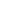 20 de maio de 2020Aumentando a Nossa Capacidade de Atender a Sobreviventes Nativas AmericanasGwendolyn D. Packard,  Especialista em Treinamento e Assistência Técnica do NIWRC [Centro Nacional de Recursos da Mulher Indígena]Centro Nacional de Recursos da Mulher IndígenaO NIWRC [NT- Centro Nacional de Recursos da Mulher Indígena] foi criado para ser o Centro Indígena Nacional de Recursos [(NIRC) na sigla em inglês] para aviolência doméstica e a segurança da Mulher IndígenaNossa Missão é “fornecer lideranças nacionais para acabar com a violência contra a mulher Nativa mediante apoio a trabalho de raiz de defesa com basecultural”Nações Tribais“Já éramos um Povo antes do Nós o Povo”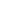 574 Tribos Reconhecidas pelo governo Federal245 Tribos em Processo de Credenciamento Federal (FAP) no BIA [NT- Departamento de Assuntos Indígenas dos EUA]231 Aldeias Nativas do Alaska109 Tribos em Soberania deNações Tribais na Califórnia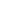 Nações TribaisNações dentro de uma naçãoO Indígena de Hoje5.2 Milhões574.313 Famílias29% com menos de 18 anosMédia de idade 2926.8% em situação de pobreza65-78% não vivem nas reservasViolência Contra a Mulher Indígena64% das mulheres indígenas são agredidas fisicamente, vítimas de violência domésticaAs mulheres indígenas sofrem crimes violentos 3 vezes e meia mais frequentemente do que a média nacionalO homicídio é a terceira maior causa de morte de mulheres indígenasO número de mulheres indígenas assassinadas é 10 vezes mais alto do que a média nacional75% das mulheres indígenas assassinadas, o foram por um parceiro íntimoA violência contra a mulher indígena está enraizada na colonizaçãoA mulher indígena passa a vida na “perigosa interseção entre gênero e raça”38% das mulheres IA/NA, vítimas da violência doméstica, não puderam receber serviços necessáriosProgramas e Abrigos Tribais de Violência DomésticaMenos de 42 abrigos tribais de VD Muitos abrigos funcionam à base de voluntários Acesso a moradia a preço acessível continua a ser um dos maiores obstáculos nas comunidades tribaisRecursos e ServiçosMitos e EstereótiposO governo federal paga por tudoA gente não precisa pagar impostosSomos ricos, temos cassinosNossa educação é toda gratuitaTemos acesso a serviços de saúde grátisRecebemos dinheiro todos os meses do governo federalDesafios ao Trabalhar com TribosNações SoberanasDiferenças culturaisJurisdiçãoLidar com um governo tribal em vez do Diretor Executivo de uma organização sem fins lucrativos Governo tribal/programa tribalRotatividade de pessoal/liderançaBurocracias governamentais respectivasDesafios Tribais ao Trabalhar com os EstadosDiferenças culturaisNação Tribal – Governo EstadualLonga história de conflitos jurisdicionais  entre tribo e estadoDefinição de termosRequisitos e padrões do programaRequisitos de credenciamento e licenciamentoAutodeterminaçãoResumo das Relações entre Tribo e EstadoUsar uma ótica culturalComunicaçãoCompreensão e respeitoCompromisso com a CooperaçãoNíveis variados de cooperação entre tribo e estadoDelegação de autoridades e recursos federaisRelações inter-governamentaisO que é bom para os estados é bom para as tribosMembros de tribos são cidadãos dos seus respectivos estadosInteresses mútuos; por exemplo, uso eficaz de recursos, serviços abrangentes, segurança em nossos lares e comunidades, fim da violência, comunidades saudáveis, etc.Relacionamentos eficientes são essenciais para criar um amanhã melhor para todosVerbas ao abrigo da [Lei de Prevenção da Violência Familiar e Serviços] estaduaisTrabalhar em conjuntoEntender as diferençasPrestação de ContasDesafiosSomos todos uma família!“O fim da violência doméstica, assim como de outras formas de violência, encontra-se na nossa capacidade de reivindicar nossos papéis e responsabilidades familiares,”Tillie Black Bear“Precisamos deixar de lado os velhos estereótipos e iniciar um novo capítulo em nossas relações com o governo.	Nossos futuros, quer estejamos cientes disso ou não, estão certamente entrelaçados.”Sara Misquez, Apache Mescalero“Todos temos um papel a cumprir para o fim da violência”“A injustiça em qualquer lugar é uma ameaça à justiça em toda a parte. Estamos atados em uma rede inescapável de mutualidade, tecidos num só manto de destino.O que quer que afete diretamente a um, afeta indiretamente a todos.”Dr. Martin Luther King, Jr.PerguntasQuais são algumas das suas experiências ao trabalhar ou tentar trabalhar com tribos do seu estado?Que tipos de treinamento e assistência técnica seriam vantajosos?““SE O BEM-ESTAR EMOCIONAL, MENTAL, FÍSICO E ESPIRITUAL DE UMA MULHER ESTÁ INTACTO, O DE SUA  FAMÍLIA, COMUNIDADE, E SOCIEDADE TAMBÉM ESTARÃO.” PROVÉRBIO INDÍGENAMental	Espiritual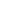 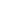 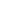 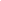 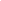 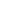 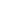 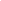 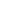 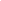 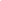 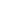 Físico Emocional17Obrigado!Pidamaya!Esta publicação foi possível através da Subvenção Número # 90EV 0452 - 01 da Administração da Infância, Juventude e Familiar, Departamento de Serviços da Família e Juventude, U.S. Department of Health and Human Services. O conteúdo é responsabilidade exclusiva dos autores e não representa necessariamente o ponto de vista oficial do U.S. Department of Health and Human Services.Fique à vontade para entrar em contato conosco!Gwendolyn D. Packard,Especialista em Treinamento e Assistência Técnicagpackard@niwrc.org(505) 259-3693National Indigenous Women’s Resource 515 Lame Deer Ave. | PO Box 99 Lame Deer, MT 59043 (406) 477-3896 | Disque-Grátis [nos EUA]: (855) 649-7299NIWRC.org